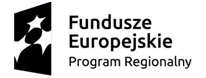 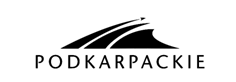 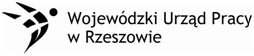 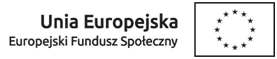 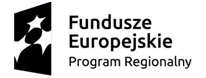 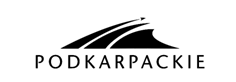 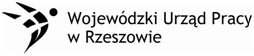 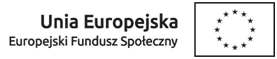 Załącznik nr 5 – Życiorys zawodowy trenera ŻYCIORYS ZAWODOWY TRENERA1. Nazwisko: 2. Imię: 3. Data urodzenia: 4. Narodowość: 5. Wykształcenie:6. Znajomość języków obcych: (od 1 do 5 w zależności od stopnia znajomości języka)7. Członkostwo w organizacjach:8. Przebieg pracy zawodowej:10. Inne (np. publikacje, opracowania ) 11. Odbyte szkolenia: 12. Inne umiejętności; uprawnienia ( dołączyć ) „Wyrażam zgodę na przetwarzanie moich danych osobowych, zgodnie z Ustawą z dnia 29 sierpnia 1997r. o ochronie danych osobowych (Dz.U. z 2002 r. Nr 101, poz. 926 z późniejszymi zmianami).” ……………….…………….,                                                                                 dn. .………………           /miejscowość /                                                                                                           / data / podpis/InstytucjaData: od (miesiąc/rok) do (miesiąc/rok)Uzyskane stopnie lub dyplomy:InstytucjaData: od (miesiąc/rok) do (miesiąc/rok)Uzyskane stopnie lub dyplomy:Język obcy Czytanie Mowa Pisanie Daty: od (m-c/rok) do (m-c/rok) Miejsce Firma Stanowisko Daty: od (m-c/rok) do (m-c/rok) Miejsce Firma Stanowisko Daty: od (m-c/rok) do (m-c/rok) Miejsce Firma Stanowisko 